Unit 4 Lesson 20: Sumemos y restemos hasta 1,000,000WU Observa y pregúntate: Restemos decenas de mil (Warm up)Student Task Statement¿Qué observas? ¿Qué te preguntas?A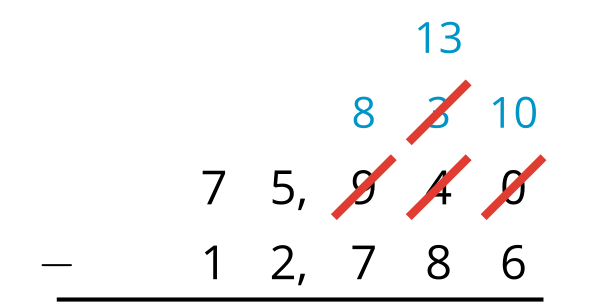 B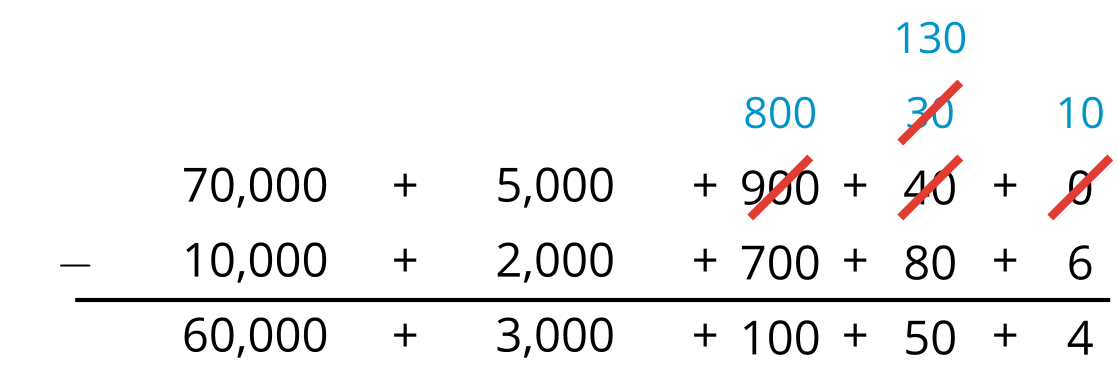 ​​​​​​1 Sumemos y restemos números grandesStudent Task StatementUsa el algoritmo estándar para encontrar cada suma y cada diferencia. Si tienes dificultades, trata de escribir los números en forma desarrollada.En cada caso, encuentra el número que falta para que el cálculo sea correcto.a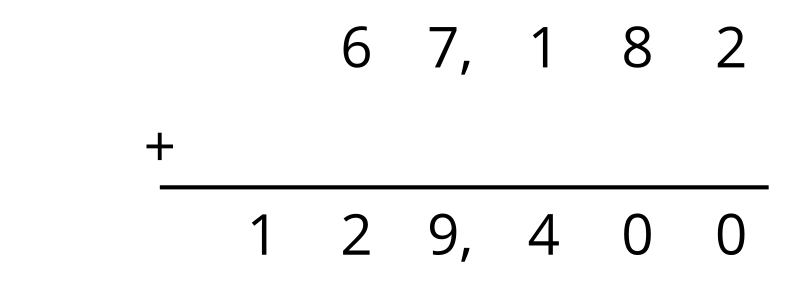 b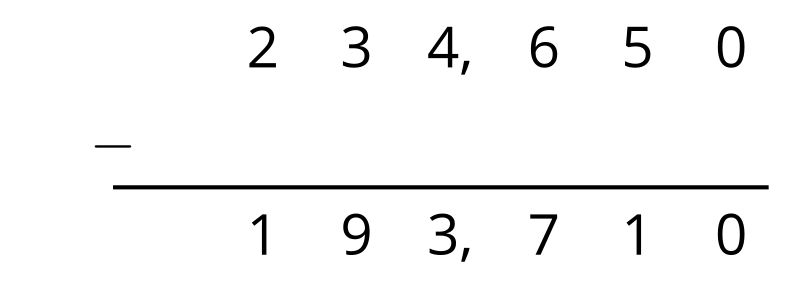 2 Descubramos erroresStudent Task StatementKiran estaba tratando de encontrar la suma de 204,500 y 695. No estaba seguro de cómo escribir los cálculos, así que escribió dos ideas. ¿Cuál es correcta? Prepárate para compartir con tu compañero cómo pensaste.A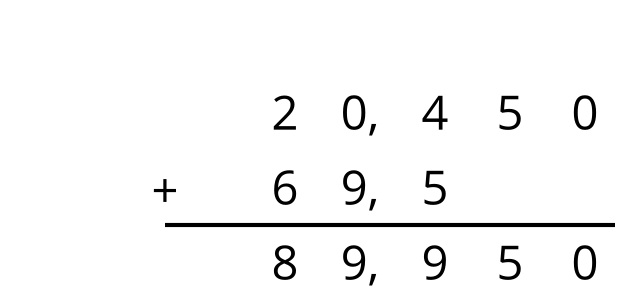 B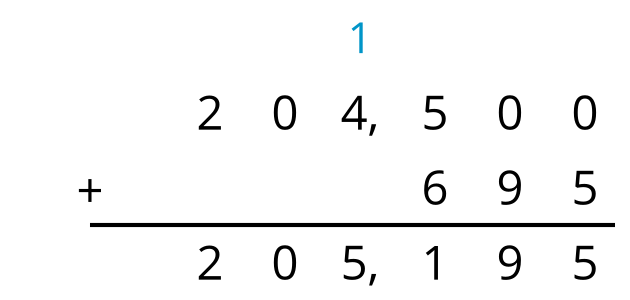 Lin cometió algunos errores al restarle 4,325 a 61,870. Identifica todos los errores que puedas. Después, muestra la forma correcta de restar.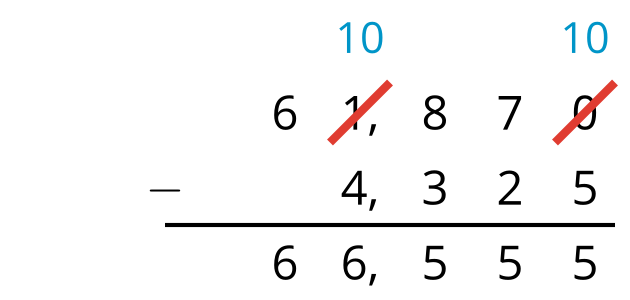 Images for Activity SynthesisA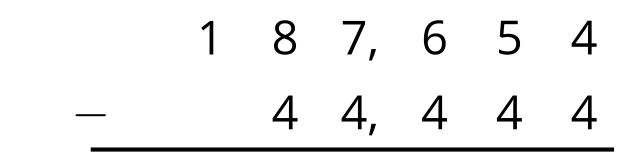 B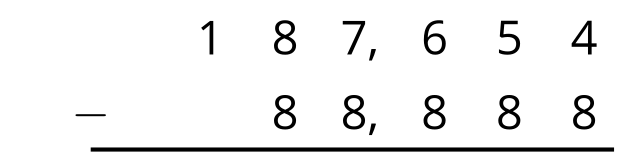 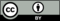 © CC BY 2021 Illustrative Mathematics®